AnnouncementsSunday School Volunteers are needed in the preschool and early elementary classes. Please see Amy Bowles.Ridgehaven Service Project is coming Jun 17-22. Camp is for SRPC youth rising 6th through 12th grades.  Please see Pastor Matt for details.    Food Pantry Donations: The Deacons are continuing to collect non-perishable food items and general items for those in need in our community. Please put items in the ACTS bin in the hallway.The Children's Bell Choir will meet after Worship in the choir room with temporary volunteers. A permanent director is still needed. See Barbara Harris for more information.Choirs: The Girls' Choir (ages 11 thru high school) practices on Sundays at 10:20 a.m. and the Adult Choir after Worship. Questions: Barbara Harris, choir director.Fellowship and TeachingMen’s Breakfast meets on 4th Saturdays, 9:00 a.m. at the church building, for a potluck meal and study of The Bruised Reed by Richard Sibbes. Women’s Bible Studies meet every two weeks at the church with a daytime group on Tuesdays at 10:30 a.m. and an evening group on Thursdays at 6:30 p.m. You may come either day/time. Each study is planned to last about 90 minutes. Please see Lisa Bentley or Robin Deane for meeting dates and any other questions.Teen Nights for middle- and high-school students are held regularly and led by Pastor Matt.Multiple small groups meet 1-2 times per month for teaching, prayer, and fellowship. Please speak to anyone on the session if you are interested in joining one.Tuesday Night Together includes a potluck dinner at 6:30 p.m. (check your email for the weekly signup), followed by singing, teaching, and prayer at 7:00 p.m. Please join us!Online Church Calendar: This fuller listing of scheduled events ison the home page of the church's website: www.spriggsroad.org.Opportunities to Serve: Help is always needed in various areas of ministry at SRPC. Please consider offering your time.3Spriggs Road Presbyterian Church is a particular church of the Presbyterian Church in America (PCA).13201 Spriggs Road			                www.spriggsroad.orgManassas, VA 20112				           (703) 791-5555The live webcast of the worship service and archived sermons are found on the church’s website.Mailed donations may be sent securely to the church at P.O. Box 2614, Woodbridge, VA 22195.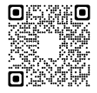 And they devoted themselves to the apostles’ teaching and the fellowship, to the breaking of bread and the prayers. Acts 2:42 (ESV)                        Contact InformationSenior Pastor		Michael Mang	         michael.mang@spriggsroad.orgAssociate Pastor	Matteson Bowles        matteson.bowles@spriggsroad.orgAssistant Pastor for	Jegar Chinnavan        jegar.chinnavan@spriggsroad.org  Church Planting            Mount Zion Presbyterian Church, www.mzpca.comClerk of Session:	Ryan Heisey	         clerkofsession@spriggsroad.orgTreasurer:		Lloyd Moore	         donate@spriggsroad.orgRuling Elders 		Dan Bredbenner         dan.bredbenner@spriggsroad.org			Joe Deane	         joseph.deane@spriggsroad.org			Brian Groft	         brian.groft@spriggsroad.org			Ryan Heisey	         ryan.heisey@spriggsroad.org			Bill McFarland             william.mcfarland@spriggsroad.org		             John Strain, emeritusSession Group Email			         session@spriggsroad.orgDeacons Group Email			         deacons@spriggsroad.orgPrayer Requests			         prayers@spriggsroad.orgAnnouncements				         announcements@spriggsroad.orgWebsite Submissions & Questions                    web.admin@spriggsroad.orgWelcomeWe really mean it when we say we are thrilled that you have come to worship with us today!  If you should have any questions or comments about the ministry of Spriggs Road Presbyterian Church, please feel free to reach out. Contact information is listed above.We start Sunday School for all ages at 9:30 a.m. and begin Worship at 10:45 a.m., during which a nursery is available for ages 3 and under. Children are always welcome in our worship services. We also have a “cry room” available with a large window for viewing the service and a speaker that will be playing all the audio from the main sanctuary. Please feel free to use that if you are concerned that your children’s noises are disrupting the service.  We hope that this Lord’s Day you will be encouraged by the Word, refreshed by the worship, and touched by Christ’s love through our fellowship with one another.6Lord’s Day WorshipApril 21, 2024                                      10:45 a.m.Prelude                                                                        Welcome & AnnouncementsMeditation                                                                                [Bulletin, p. 2]Call to Worship & Invocation†Hymn of Worship                   “O for a Thousand Tongues to Sing” [TPH 291]Greeting †Song of Praise                                                                    “In Christ Alone”†Confession of Faith			                    The Apostles’ CreedPastoral Prayer†Scripture Reading                         Daniel 4:4-9; 24-27 [Seat Bibles, pp. 740-741]†Singing Psalms                                                                             Psalm 41 [To the tune, “Amazing Grace,” TPH 433]                                Tithes & Offerings                                                                       †Gloria Patri 		                      		                                    [TPH 572]Sermon Text                           John 18:33-38; Luke 12:13-14; Mark 6:14-20 [Seat Bibles, pp. 904-905; 871; 841]Expounding the Word of God	                              Pastor Michael MangTrying to Make Sense of the Spirituality of the Church (Part 2)†Hymn of Response [*]                         “O Savior, Precious Savior” [TPH 263]The Lord’s Supper        [Bread, gluten-free bread (health), wine, and white grape juice (conscience) are served.]†Doxology†BenedictionPostlude†  Standing, if able            * The livestream ends during this hymn.Meditation“People do not drift toward holiness. Apart from grace-driven effort, people do not gravitate toward godliness, prayer, obedience to Scripture, faith, and delight in the Lord. We drift toward compromise and call it tolerance; we drift toward disobedience and call it freedom; we drift toward superstition and call it faith. We cherish the indiscipline of lost self-control and call it relaxation; we slouch toward prayerlessness and delude ourselves into thinking we have escaped legalism; we slide toward godlessness and convince ourselves we have been liberated.”– D. A. CarsonPrayer of Confession of Sin     Lord of mercy and grace, we confess that our love for You waxes cold and our hearts grow indifferent to Your holy Word. We are quick to blame others and to excuse our own faults and shortcomings.     We frequently doubt Your love for us, and our trust in Your promises becomes overshadowed by our fears.     We confess and repent of our sins, O LORD. Hear us as we approach Your Table and anticipate the grace that comes to us by faith therein. Cause our faith to grow stronger as we again survey the wondrous cross of our Lord Jesus Christ.     Produce in us the fruits of righteousness and holiness to the glory of Your Name: Through Jesus Christ our Lord, Whose righteousness is our glorious clothing. Amen.__________________________________Personal Confession This time of silence is for private confession of personal sins.Assurance of Pardon“I, I am he who blots out your transgressions for my own sake, and I will not remember your sins.Put me in remembrance; let us argue together;set forth your case, that you may be proved right."-- Isaiah 43:25-26 (ESV)2Sermon Notes4/21/2024                         Pastor Michael Mang Title:       “Trying to Make Sense of the Spirituality of the Church” (Part 2)Text: 	     John 18:33-38; Luke 12:13-14; Mark 6:14-20Theme:    The Gospel is the central focus and mission of the Church.  Nothing must detract or dilute this message or this mission.  If it does, the souls of men, women, and children are in real spiritual peril._______________________________________________________Jesus’ ___Kingdom________ Is Not of This _________World______ – John 18:33-38Jesus Refused to Be ___Side_____-______Tracked______ from His Mission – Luke 12:13-14A ______________________ for God Speaks Out Against a Magistrate’s ______________________ – Mark 6:14-20Applications“The Spirituality of the Church” doctrine means that the Church must not ______insert___ itself into the _____business______ of the ___State______.“The Spirituality of the Church” doctrine means that the Church is not ___designed____ nor is it ___competent___ to evaluate ____public_____ pronouncements about _______legislative____ acts of the State. “The Spirituality of the Church” doctrine means that Christians should not ___divide_____ over _____political_______ issues and the ___candidates______ they support.  “The Spirituality of the Church” doctrine means that the Church must have as its foremost and primary mission the ____preaching_______ of the ___Gospel____ and ____teaching___ all that Christ ___commands_____ in His ____Word____.Sermon Notes “The Spirituality of the Church” doctrine means that the Church must be ___________________ and ___________________ in civil affairs and with the __________________ of the State. “The Spirituality of the Church” means that the Church may ______________ on a matter when __________________ to do so by the ________________ or when times are ___________________________.“The Spirituality of the Church” means that, though the Church does not become entangled in civic affairs, individual Christians should be ___________________ and ____________________ to bring the Christian ____________________ and ____________________ to bear on the __________________ realm. “The Spirituality of the Church” means that the State has no ____________________________ to _____________________ with the mission of the Church as it ministers the ______________ and _______________________.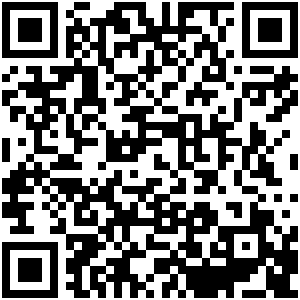 Questions for Discussion at Home can be found 1) by following the QR Code on your phone to where it’s listed below the bulletin, 2) as a handout on the table at the back, or 3) on the church’s website:            https://www.spriggsroad.org/SRPCwp/category/bulletins/5